January 15, 2024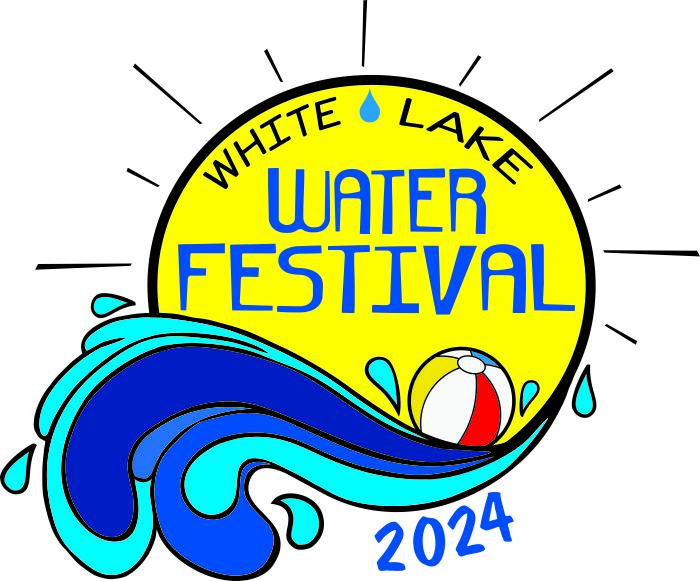 Dear Friend of the White Lake Water Festival:We are glad to announce that the 46th White Lake Water Festival will take place on Friday, May 17, 2024 and Saturday, May 18, 2024.  We are excited to start the summer on a high note with family-oriented entertainment and activities for the entire family in a safe atmosphere.As always, we appreciate your support and generous contribution that helps make this weekend possible and such a success for the thousands of tourists who love to visit and support White Lake, Elizabethtown, and all of Bladen County during the festival weekend.As a Level 3, 4 or 5 Sponsor, you can ensure your company’s name or logo will be printed on the 2024 White Lake Water Festival T-shirt, the brochure and contribution board and publicly recognized throughout various events during the festival weekend by returning your contribution no later than February 12, 2024.Please know that everyone involved with the Water Festival appreciates your support.Sincerely,The White Lake Water Festival Committee_________________________________________________________________________Level 5 Sponsor	$3000	Top billing & Stage named after business and all benefits belowLevel 4 Sponsor	$1500 Name/logo on billboards, brochures, social media & printed adsLevel 3 Sponsor        $ 1000 Name on brochure, sponsor board, and mentioned at eventLevel 2 Sponsor        $  500  Name on sponsor board and mentioned at eventLevel 1 Sponsor        $  100 Individual who wants to support the Water Festival at White Lake_________________________________________________________________________Name of Business/Organization/ Individual:_______________________________________Contact Person:___________________________      	Phone:______________________Email:___________________________________		2024 Contribution: $___________Please return your contribution to Elizabethtown - White Lake Area Chamber of Commerce, PO Box 306, Elizabethtown, NC 28337 by February 12, 2024.You can also call to be invoiced: White Lake Water Festival Phone Number: 910-862-4368Email address:  admin@elizabethtownwhitelake.com  Water Festival Coordinator Jeane’ Pope (910)583-3232.  whitelakewaterfestival@gmail.com 